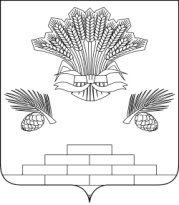 РОССИЙСКАЯ ФЕДЕРАЦИЯСОВЕТ НАРОДНЫХ ДЕПУТАТОВ ЯШКИНСКОГО МУНИЦИПАЛЬНОГО РАЙОНАПЯТОГО СОЗЫВА(шестьдесят шестое заседание)РЕШЕНИЕот «27» апреля 2018 г. №375-рпгт. ЯшкиноО представлении сведений о доходах, расходах, об имуществе и обязательствах имущественного характера муниципальными служащими Яшкинского муниципального района 	В соответствии с Федеральным законом от 03.12.2012 № 230-ФЗ «О контроле за соответствием расходов лиц, замещающих государственные должности, и иных лиц их доходам», Федеральным законом от 25.12.2008 № 273-ФЗ «О противодействии коррупции», а также в соответствии с Указом Президента РФ от 23.06.2014 № 460 «Об утверждении формы справки о доходах, расходах, об имуществе и обязательствах имущественного характера и внесении изменений в некоторые акты Президента Российской Федерации», руководствуясь Уставом Яшкинского муниципального района, Совет народных депутатов Яшкинского муниципального района РЕШИЛ:	1. Утвердить Положение «О представлении сведений о доходах, расходах, об имуществе и обязательствах имущественного характера муниципальными служащими Яшкинского муниципального района» согласно приложению № 1 к настоящему решению.	2. Утвердить Перечень должностей муниципальной службы, при замещении которых муниципальные служащие обязаны представлять сведения о своих доходах, расходах, об имуществе и обязательствах имущественного характера, а также сведения о доходах, расходах, об имуществе и обязательствах имущественного характера своих супруги (супруга) и несовершеннолетних детей и должностей муниципальной службы, замещение которых связано с коррупционными рисками согласно приложению № 2 к настоящему решению.	3. Утвердить Порядок размещения сведений о доходах, расходах, об имуществе и обязательствах имущественного характера в информационно-телекоммуникационной сети Интернет и представления этих сведений официальным средствам массовой информации для опубликования согласно приложению №3 к настоящему решению.	4. Настоящее решение обнародовать на информационном стенде администрации Яшкинского муниципального района.	5. Контроль за исполнением данного решения возложить на постоянный комитет по вопросам местного самоуправления, законности и правопорядка Совета народных депутатов Яшкинского муниципального района пятого созыва (председатель- Н.И. Касьянова).	6. Настоящее решение вступает в силу после его обнародования.Приложение № 1к решениюСовета народных депутатовЯшкинского муниципального районаот «27» апреля 2018 г. № 375-р                                                                                 Положение    о представлении сведений о доходах, расходах, об имуществе и   обязательствах имущественного характера муниципальными служащими                                  Яшкинского муниципального района	1. Сведения о своих доходах, расходах, об имуществе и обязательствах имущественного характера, а также о доходах, расходах, об имуществе и обязательствах имущественного характера своих супруги (супруга) и несовершеннолетних детей обязаны представлять представителю нанимателя (работодателю) муниципальные служащие, замещающие должность муниципальной службы в Яшкинском муниципальном районе, предусмотренную перечнем должностей, утвержденным настоящим решением.	2. Сведения о своих доходах, расходах, об имуществе и обязательствах имущественного характера, а также о доходах, расходах, об имуществе и обязательствах имущественного характера своих супруги (супруга) и несовершеннолетних детей представляются в виде справок по форме, утвержденной Указом Президента РФ от 23.06.2014 № 460 «Об утверждении формы справки о доходах, расходах, об имуществе и обязательствах имущественного характера и внесении изменений в некоторые акты Президента Российской Федерации» муниципальными служащими, замещающими должности муниципальной службы, предусмотренные перечнем должностей, утвержденным настоящим решением, - не позднее 30 апреля года, следующего за отчетным.             Заполнение формы справки осуществляется с использованием специального программного обеспечения, размещаемого на официальном сайте Администрации Кемеровской области в информационно-телекоммуникационной сети «Интернет».	3. Лица, указанные в пункте 1 настоящего решения, представляют:          3.1. ежегодно сведения о своих доходах, полученных за отчетный период (с 1 января по 31 декабря) от всех источников (включая денежное содержание, пенсии, пособия, иные выплаты), а также сведения об имуществе, принадлежащем ему на праве собственности, и о своих обязательствах имущественного характера по состоянию на конец отчетного периода;         3.2. ежегодно сведения о доходах супруги (супруга) и несовершеннолетних детей, полученных за отчетный период (с 1 января по 31 декабря) от всех источников (включая заработную плату, пенсии, пособия, иные выплаты), а также сведения об имуществе, принадлежащем им на праве собственности, и об их обязательствах имущественного характера по состоянию на конец отчетного периода;         3.3. сведения о своих расходах за предшествующий календарный год по каждой сделке по приобретению земельного участка, другого объекта недвижимости, транспортного средства, ценных бумаг, акций (долей участия, паев в уставных (складочных) капиталах организаций), если сумма сделки превышает общий доход данного лица и его супруги (супруга), несовершеннолетних детей за три последних года, предшествующих совершению сделки, и об источниках получения средств, за счет которых совершена сделка;         3.4. сведения о расходах супруги (супруга) и несовершеннолетних детей за предшествующий календарный год по каждой сделке по приобретению земельного участка, другого объекта недвижимости, транспортного средства, ценных бумаг, акций (долей участия, паев в уставных (складочных) капиталах организаций), если сумма сделки превышает общий доход данного лица и его супруги (супруга), несовершеннолетних детей за три последних года, предшествующих совершению сделки, и об источниках получения средств, за счет которых совершена сделка.	4. Сведения о своих доходах, расходах, об имуществе и обязательствах имущественного характера представляются в кадровую службу органа местного самоуправления, в котором муниципальный служащий замещает должность муниципальной службы.             Подлинники справок о доходах, расходах, об имуществе и обязательствах имущественного характера, муниципальных служащих приобщаются к личным делам и хранятся в кадровой службе органа местного самоуправления, в котором муниципальный служащий замещает должность муниципальной службы.	5. В случае если лица, указанные в пункте 1 настоящего Положения, обнаружили, что в представленных ими в кадровую службу органа местного самоуправления сведениях о доходах, расходах, об имуществе и обязательствах имущественного характера, сведениях о доходах или расходах не отражены или не полностью отражены какие-либо сведения, либо имеются ошибки, они вправе представить уточненные сведения в порядке, установленном настоящим Положением.            Уточненные сведения представляются в течение одного месяца после окончания срока, указанного в пункте 2 настоящего Положения.	6. В случае непредставления по объективным причинам муниципальным служащим сведений о доходах, расходах, об имуществе и обязательствах имущественного характера супруги (супруга) и несовершеннолетних детей данный факт подлежит рассмотрению на соответствующей комиссии по соблюдению требований к служебному поведению муниципальных служащих в Яшкинском муниципальном районе и урегулированию конфликта интересов.	7. Сведения о доходах, расходах, об имуществе и обязательствах имущественного характера, представляемые в соответствии с настоящим Положением, являются сведениями конфиденциального характера, если федеральным законом они не отнесены к сведениям, составляющим государственную тайну.         Эти сведения представляются руководителю органа местного самоуправления и другим должностным лицам органа местного самоуправления, наделенным полномочиями назначать на должность и освобождать от должности муниципальных служащих, а также иным должностным лицам в случаях, предусмотренных федеральными законами и законами Кемеровской области.	8. Муниципальные служащие, в должностные обязанности которых входит работа со сведениями о доходах, расходах, об имуществе и обязательствах имущественного характера, виновные в их разглашении или использовании в целях, не предусмотренных законодательством Российской Федерации и Кемеровской области, несут ответственность в соответствии с законодательством Российской Федерации.	9. Сведения о доходах, расходах, об имуществе и обязательствах имущественного характера, представленные в соответствии с настоящим Положением, и информация о результатах проверки достоверности и полноты этих сведений приобщаются к личному делу муниципального служащего.	10. В случае непредставления или представления заведомо ложных сведений о доходах, об имуществе и обязательствах имущественного характера, сведений о расходах муниципальный служащий несет ответственность в соответствии с действующим законодательством.Приложение № 2к решениюСовета народных депутатовЯшкинского муниципального районаот «27» апреля 2018г. № 375-р                                                                                   Перечень           должностей муниципальной службы, при замещении которых       муниципальные служащие обязаны представлять сведения о своих      доходах, расходах, об имуществе и обязательствах имущественного      характера, а также сведения о доходах, расходах, об имуществе и       несовершеннолетних детей и должностей муниципальной службы,            замещение которых связано с коррупционными рискамиДолжности муниципальной службы, учреждаемыедля непосредственного обеспечения исполнения полномочийлица, замещающего муниципальную должностьВысшая должностьПервый заместитель главы муниципального образованияЗаместитель главы муниципального образованияВедущая должностьПомощник главы муниципального образованияДолжности муниципальной службы, учреждаемые для обеспеченияисполнения полномочий представительного органамуниципального образованияВедущая должностьКонсультант-советникСтаршая должностьГлавный специалистДолжности муниципальной службы, учреждаемые для обеспеченияисполнения полномочий местной администрацииВысшая должностьНачальник управленияГлавная должностьНачальник самостоятельного отделаВедущая должностьПресс-секретарьНачальник (заведующий) службыЗаведующий секторомКонсультант-советникСтаршая должностьГлавный специалистВедущий специалистМладшая должностьСпециалист 1-й категорииСпециалист 2-й категорииСпециалистДолжности муниципальной службы, учреждаемые для обеспеченияисполнения полномочий контрольного органа муниципального образованияГлавная должностьАудиторВедущая должностьКонсультант-советникДолжности муниципальной службы, учреждаемые для обеспеченияисполнения полномочий избирательной комиссии муниципальногообразованияСтаршая должностьГлавный специалистВедущий специалистМладшая должностьСпециалист 1-й категорииСпециалист 2-й категорииСпециалистПриложение №3 к решениюСовета народных депутатов                                                                      Яшкинского муниципального района                                                                                     от «27» апреля 2018г. №375-рПорядок размещения сведений о доходах, расходах, об имуществе и обязательствах имущественного характера в информационно-телекоммуникационной сети Интернет и представления этих сведений официальным средствам массовой информации для опубликования	1. Настоящим порядком устанавливаются обязанности должностного лица кадровой службы администрации Яшкинского муниципального района (далее – должностное лицо кадровой службы) по размещению сведений о доходах, расходах, имуществе и обязательствах имущественного характера Главы Яшкинского муниципального района, Председателя Совета народных депутатов Яшкинского муниципального района, Председателя Ревизионного комитета Яшкинского муниципального района их супругов и несовершеннолетних детей (далее - сведения о доходах, расходах, об имуществе и обязательствах имущественного характера) на официальном сайте администрации Яшкинского муниципального района – www.yashrn.ru (далее - официальный сайт), а также по предоставлению этих сведений средствам массовой информации для опубликования в связи с их запросами.	 2. На официальном сайте размещаются и официальным средствам массовой информации представляются для опубликования следующие сведения о доходах, расходах, об имуществе и обязательствах имущественного характера:        а) перечень объектов недвижимого имущества, принадлежащих Главе Яшкинского муниципального района, Председателю Совета народных депутатов Яшкинского муниципального района, Председателю Ревизионного комитета Яшкинского муниципального района, их супруге (супругу) и несовершеннолетним детям на праве собственности или находящихся в их пользовании, с указанием вида, площади и страны расположения каждого из них;         б) перечень транспортных средств, с указанием вида и марки, принадлежащих на праве собственности Главе Яшкинского муниципального района, Председателю Совета народных депутатов Яшкинского муниципального района, Председателю Ревизионного комитета Яшкинского муниципального района, их супруге (супругу) и несовершеннолетним детям;         в) декларированный годовой доход Главы Яшкинского муниципального района, Председателя Совета народных депутатов Яшкинского муниципального района, Председателя Ревизионного комитета Яшкинского муниципального района, их супруги (супруга) и несовершеннолетних детей.         г) сведения об источниках получения средств, за счет которых совершены сделки по приобретению земельного участка, иного объекта недвижимого имущества, транспортного средства, ценных бумаг, долей участия, паев в уставных (складочных) капиталах организаций, если общая сумма таких сделок превышает общий доход Главы Яшкинского муниципального района, Председателя Совета народных депутатов Яшкинского муниципального района, Председателя Ревизионного комитета Яшкинского муниципального района его супруги (супруга) за три последних года, предшествующих отчетному периоду.	3. В размещаемых на официальном сайте и предоставляемых официальным средствам массовой информации для опубликования сведениях о доходах, расходах, имуществе и обязательствах имущественного характера запрещается указывать:        а) иные сведения (кроме указанных в пункте 2 настоящего порядка) о доходах Главы Яшкинского муниципального района, Председателя Совета народных депутатов Яшкинского муниципального района, Председателя Ревизионного комитета Яшкинского муниципального района их супруги (супруга) и несовершеннолетних детей, об имуществе, принадлежащем на праве собственности названным лицам, и об их обязательствах имущественного характера;        б) персональные данные супруги (супруга), детей и иных членов семьи Главы Яшкинского муниципального района, Председателя Совета народных депутатов Яшкинского муниципального района, Председателя Ревизионного комитета Яшкинского муниципального района;       в) данные, позволяющие определить место жительства, почтовый адрес, телефон и иные индивидуальные средства коммуникации Главы Яшкинского муниципального района, Председателя Совета народных депутатов Яшкинского муниципального района, Председателя Ревизионного комитета Яшкинского муниципального их супруги (супруга), детей и иных членов семьи;       г) данные, позволяющие определить местонахождение объектов недвижимого имущества, принадлежащих Главы Яшкинского муниципального района, Председателя Совета народных депутатов Яшкинского муниципального района, Председателя Ревизионного комитета Яшкинского муниципального их супруге (супругу), детям, иным членам семьи на праве собственности или находящихся в их пользовании;       д) информацию, отнесенную к государственной тайне или являющуюся конфиденциальной.	4. Сведения о доходах, расходах, об имуществе и обязательствах имущественного характера, указанные в пункте 2 настоящего порядка, размещают на официальном сайте в течение 14 рабочих дней со дня истечения срока, установленного для подачи справок о доходах, об имуществе и обязательствах имущественного характера лицами, замещающими должности муниципальной службы.	5. Размещение на официальном сайте администрации Яшкинского муниципального района – www.yashrn.ru сведений о доходах, расходах, об имуществе и обязательствах имущественного характера, указанных в пункте 2 настоящего порядка, представленных Главой Яшкинского муниципального района, Председателем Совета народных депутатов Яшкинского муниципального района, Председателем Ревизионного комитета Яшкинского муниципального обеспечивается должностным лицом кадровой службы администрации Яшкинского муниципального района.	6. Лицо, указанное в пункте 5 настоящего порядка, обеспечивающее  размещение на официальном сайте сведений о доходах, расходах, об имуществе и обязательствах имущественного характера, указанные в пункте 2 настоящего Порядка:         а) в течение трех рабочих дней со дня поступления запроса от официального средства массовой информации сообщает о нем лицу, замещающему должность муниципальной службы, в отношении которого поступил запрос;        б) в течение семи рабочих дней со дня поступления запроса от официального средства массовой информации обеспечивают представление ему сведений, указанных в пункте 2 настоящего порядка, в том случае, если запрашиваемые сведения отсутствуют на официальном сайте.	7. Лицо, обеспечивающее размещение сведений о доходах, расходах, об имуществе и обязательствах имущественного характера на официальных сайтах и их предоставление средствам массовой информации для опубликования, несут в соответствии с законодательством Российской Федерации ответственность за несоблюдение настоящего Порядка, а также за разглашение сведений, отнесенных к государственной тайне или являющихся конфиденциальными.ПредседательСовета народных депутатовЯшкинского муниципального района                                          Ю.Э. Вульф               И.о.  главы Яшкинского             муниципального района                            А.Е. Дружинкин